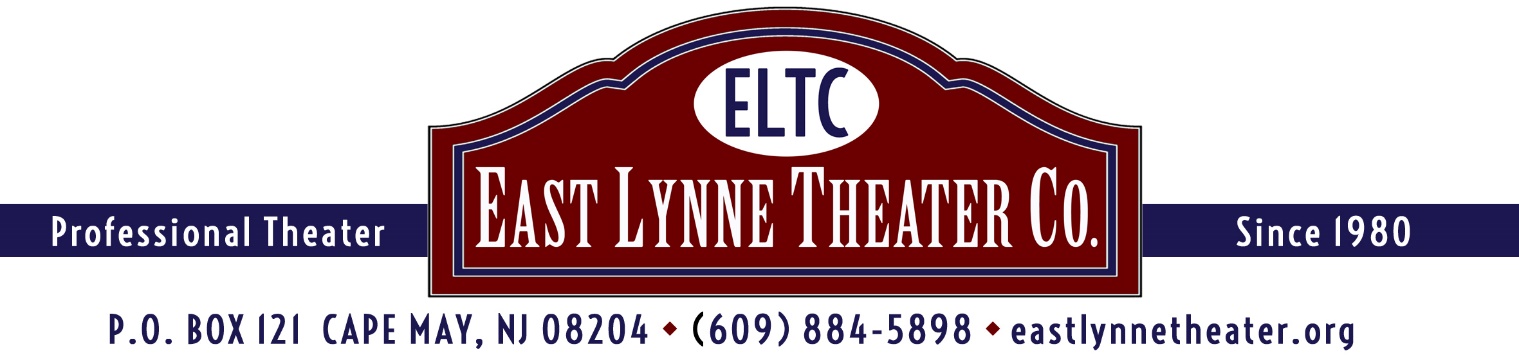 CORPORATE AND BUSINESS PARTNERSHIPS FOR  2020SEASON PARTNER: ($3,500.00)*Full-page color ad in our playbill*Listed as a Sponsor on Show Title Page of EVERY ELTC production in playbill*Listed on posters, rack cards, and select ELTC Constant Contact e-blasts*Listed in select newspaper, magazine, and web ads*Highlighted in select press releases       *Web site linked to ELTC       *Listing in ELTC newsletter*Twelve Convenience Passes to be used for any of our 2020 productionsSHOW PARTNER: ($1,750.00)*Half-page color ad in our playbill  *Listed as a Show Sponsor in our playbill on the Show Title Page of the Show selected by you to Sponsor*Listed on the poster of your selected Show, and select ELTC Constant Contact e-blasts*Listed in select newspaper, magazine, and web ads*Highlighted in select press releases       *Web site linked to ELTC       *Listing in ELTC newsletter*Ten Convenience Passes to be used for any of our 2020 productionsASSOCIATE PARTNER ($1,000.00)*Quarter-page color ad in our playbill  *Listed as an Associate Partner in our playbill *Listed in select ELTC Constant Contact e-blasts*Highlighted in select press releases       *Web site linked to ELTC       *Listing in ELTC newsletter*Eight Convenience Passes to be used for any of our 2020 productionsJUNIOR PARTNER ($750.00)*Quarter-page color ad in our playbill  *Listed as a Junior Partner in our playbill *Listed in select ELTC Constant Contact e-blasts*Highlighted in select press releases       *Web site linked to ELTC       *Listing in ELTC newsletter*Four Convenience Passes to be used for any of our 2020 productions---------------------------------------------------------------------------------------------------------------------------------------Please return at least this part of the form to the office of the not-for-profit ELTC.  BUSINESS_________________________   CONTACT PERSON____________________________DATE____________  POSITION_______________ PARTNERSHIP LEVEL____________________ADDRESS_________________________ E-MAIL___________________ PHONE_______________Please check one: No need to send a separate bill: the check is enclosed:_____Send an invoice to the above person and address: check will be mailed in a month:_____Send an invoice to the following person and address: check will be mailed within a month:___                               Name/Address:____________________________________________________________